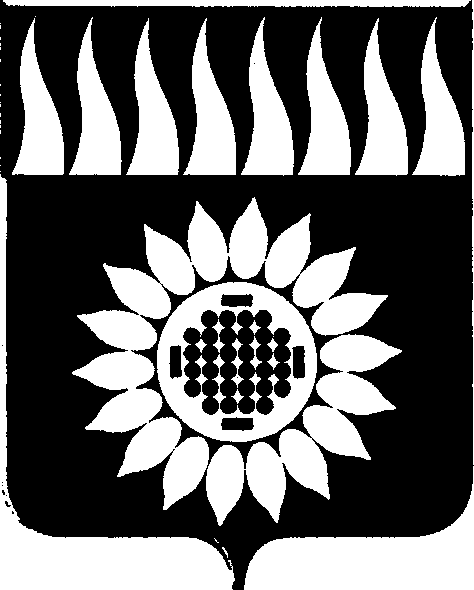 ГОРОДСКОЙ ОКРУГ ЗАРЕЧНЫЙД У М Ашестой  созыв____________________________________________________________ТРИДЦАТЬ ДЕВЯТОЕ ОЧЕРЕДНОЕ ЗАСЕДАНИЕР Е Ш Е Н И Е27.09.2018 г. № 101-Р   О внесении изменений в Порядок применения взысканий за несоблюдение муниципальными служащими городского округа Заречный ограничений и запретов, требований о предотвращении или урегулировании конфликта интересов и неисполнение обязанностей, установленных в целях противодействия коррупции.      В соответствии со статьями 14.1, 15,  27.1, статьей 15 Федерального закона от 25.12.2008г. № 273-ФЗ «О противодействии коррупции в РФ», статьями  Федерального закона от 02 марта 2007 года N 25-ФЗ "О муниципальной службе в Российской Федерации", пунктом 1 статьи 12-1 Закона Свердловской области от 29 октября 2007 года N 136-ОЗ "Об особенностях муниципальной службы на территории Свердловской области", на основании ст. ст. 25, 45 Устава городского округа Заречный,  Дума решила:1. Внести в Порядок применения взысканий за несоблюдение муниципальными служащими городского округа Заречный ограничений и запретов, требований о предотвращении или об урегулировании конфликта интересов и неисполнение обязанностей, установленных в целях противодействия коррупции, утвержденный решением Думы от 04.09.2014г. № 95-Р, следующие изменения:1.1. подпункт 3 пункта 2 изложить в следующей редакции:«3) «увольнения с муниципальной службы по соответствующим основаниям.»;1.2. дополнить пунктом 2.1 следующего содержания:«2.1. Муниципальный служащий подлежит увольнению с муниципальной службы в связи с утратой доверия в случаях совершения следующих правонарушений:1) непринятия муниципальным служащим, являющимся стороной конфликта интересов, мер по предотвращению или урегулированию конфликта интересов;2) непринятия муниципальным служащим, являющимся представителем нанимателя, которому стало известно о возникновении у подчиненного ему муниципального служащего личной заинтересованности, которая приводит или может привести к конфликту интересов, мер по предотвращению или урегулированию конфликта интересов;3) непредставления муниципальным служащим сведений о своих доходах, расходах, об имуществе и обязательствах имущественного характера, а также о доходах, расходах, об имуществе и обязательствах имущественного характера своих супруги (супруга) и несовершеннолетних детей в случае, если представление таких сведений обязательно, либо представление заведомо недостоверных или неполных сведений.1.3. дополнить пунктом 2.2 следующего содержания:      «2.2. Сведения о применении к муниципальному служащему взыскания в виде увольнения в связи с утратой доверия включаются органом местного самоуправления, в котором муниципальный служащий проходил муниципальную службу, в реестр лиц, уволенных в связи с утратой доверия, предусмотренный статьей 15 Федерального закона от 25 декабря 2008 года N 273-ФЗ "О противодействии коррупции", в порядке, определяемом Правительством Российской Федерации.»; 1.4. пункт 5 дополнить подпунктом 2.1 следующего содержания:    «2.1) доклада специалиста кадровой службы соответствующего органа местного самоуправления по профилактике коррупционных и иных правонарушений о совершении коррупционного правонарушения, в котором излагаются фактические обстоятельства его совершения, и письменного объяснения муниципального служащего только с его согласия и при условии признания им факта совершения коррупционного правонарушения (за исключением применения взыскания в виде увольнения в связи с утратой доверия);».        2. Направить настоящее решение в Белоярскую межрайонную прокуратуру.3. Опубликовать настоящее в установленном порядке  и разместить на официальном сайте городского округа Заречный.Председатель Думы городского округа                                 В.Н. Боярских    Глава городского округа                                                         А.В. Захарцев